Metodika: Vzdialenosť – čas Verzia ASkúmanie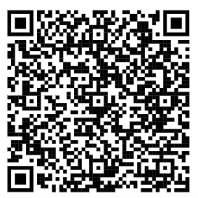 V tablete  si otvorte príslušný applet. Nakreslite graf a výberom možnosti „Play" sledujte cestu korytnačky. (Prerušovaná čiara znázorňuje kde sa nachádza nos korytnačky) Vyberte jeden zo svojich grafov, nakreslite ho nižšie a opíšte príslušnú cestu korytnačkyAktivita 1Použite aplikáciu Predtým, ako vyberiete možnosť „Play", použite graf na vytvorenie hypotézy o ceste korytnačky..........................................................................................................................................................................................................................................................................................................................................................................................................................................................Vyberte možnosť „Play" a znovu opíšte cestu korytnačky. .........................................................................................................................................................................................................................................................................................................................................................................................................................................................Aktivita 2Doplňte tabuľku nasledovne: buď nakreslíte príslušný graf (vľavo) alebo opíšte pohyb korytnačky (vpravo). Aktivita 3Ami a Karen sa vydali na túru po rovnom chodníku. Nasledujúci graf zobrazuje vzdialenosť oboch dievčat od počiatočnej pozície v čase.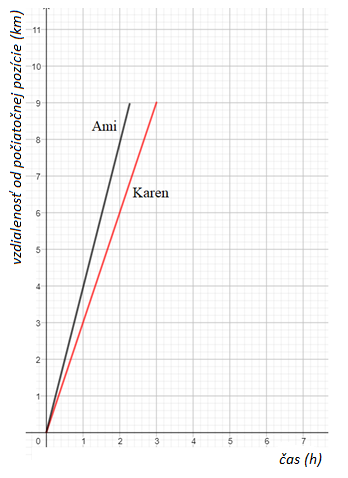 Akú vzdialenosť prešlo každé dievča počas prvej hodiny?...................................................................................................................................................
......................................................................................................................................................................................................................................................................................................Vyjadrite vzťah vzdialenosti od počiatočnej pozície v čase pre každé dievča....................................................................................................................................................
.....................................................................................................................................................................................................................................................................................................Aktivita 4Nakreslite graf, ktorý zodpovedá nasledujúcemu opisu:Júlia použila skateboard na cestu zo svojho domu do domu svojej kamarátky. Učili sa spolu a keď skončili, vrátila sa domov pomocou skateboardu. Cestou domov sa zastavila, aby si kúpila zmrzlinu. 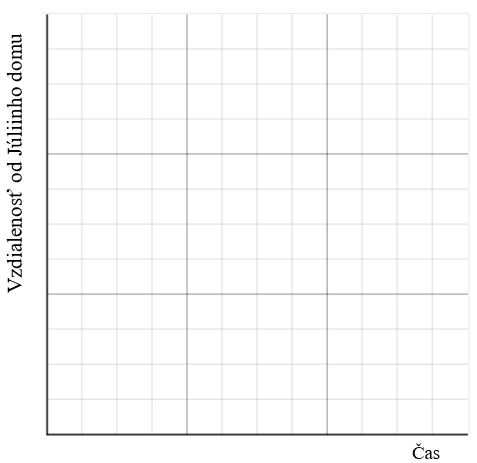 Aktivita pre prax:Chris a Zoi sa vydali na túru.  Nasledujúci graf zobrazuje vzdialenosť oboch turistov od počiatočnej pozície v priebehu času.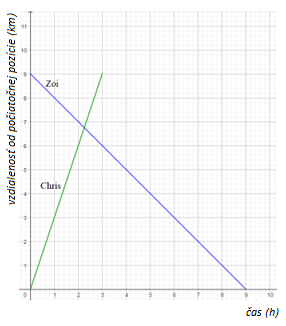 Opíšte, v čom sa pohyb oboch turistov líšil.Akú vzdialenosť prešiel každý turista počas prvej hodiny?Akú vzdialenosť prešiel každý turista za hodinu?Vyjadrite vzťah vzdialenosti od počiatočnej pozície v čase pre každého turistu.Rozširujúce aktivity:Nakreslite grafy pre nasledujúce situácie pomocou štvorčekovej siete alebo softvérovej aplikácie. Pomenujte os  a os .Anna vybehla z dverí triedy, potom sa pošmykla a spadla. Potom vstala a išla domov.Patrik šiel na bicykli pomaly, kým stúpal do kopca tesne pred svojím domom, a potom rýchlo zišiel z kopca až kým vošiel do svojej školy.Júlia použila skateboard, aby sa dostala zo svojho domu do domu svojej kamarátky. Spolu sa učili a potom sa pomocou skateboardu vrátila domov.Vytvorte príbeh a graf vzdialenosti a času o svojej ceste do školy.Pomocou údajov v nasledujúcej tabuľke nakreslite graf (na štvorčekovaný papier alebo v softvérovej aplikácii), ktorý znázorní cestu Anny z domu do telocvične.(a) Ján beží konštantnou rýchlosťou 8 km za hodinu. Koľko kilometrov prejde za tri hodiny?(b) Vyjadrite vzťah medzi vzdialenosťou a časom.Laila išla z domu do domu svojej starej mamy po rovnej ceste, ktorá je dlhá 350 metrov. Opíšte jej cestu pre každý z nasledujúcich grafov.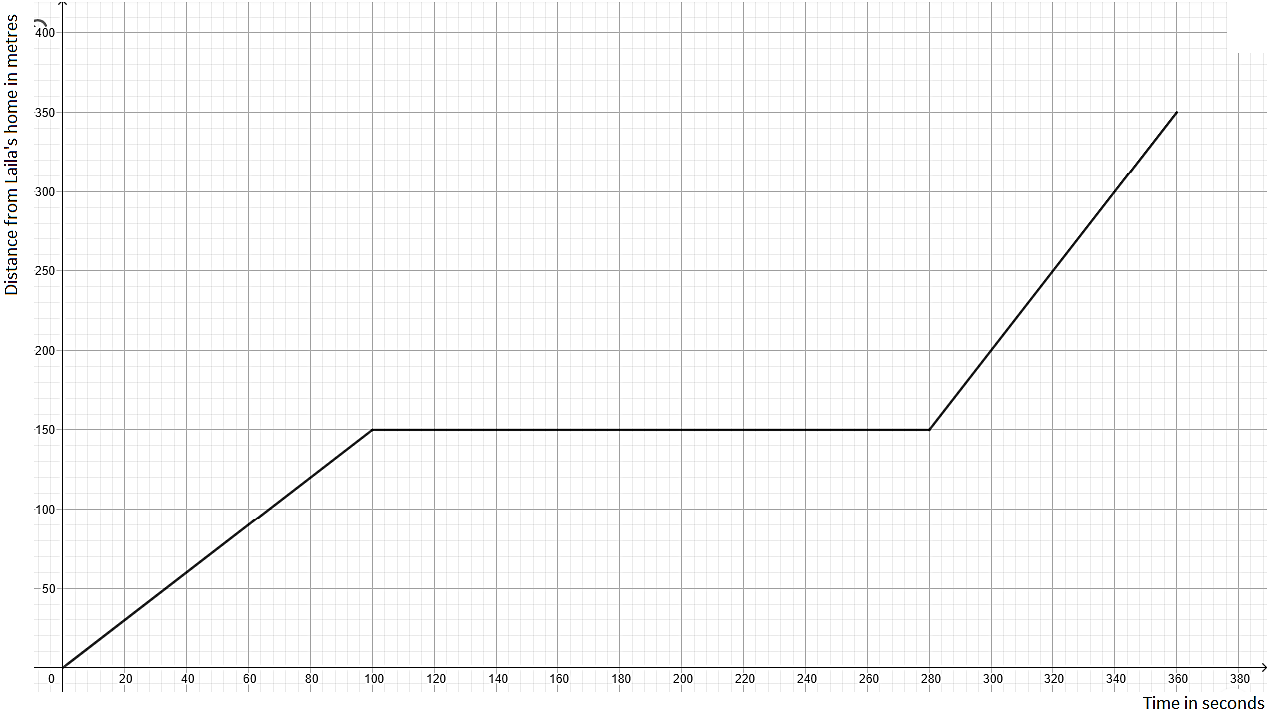 ............................................................................................................................................................................................................................................................................................................................................................................................................................................................................................................................................................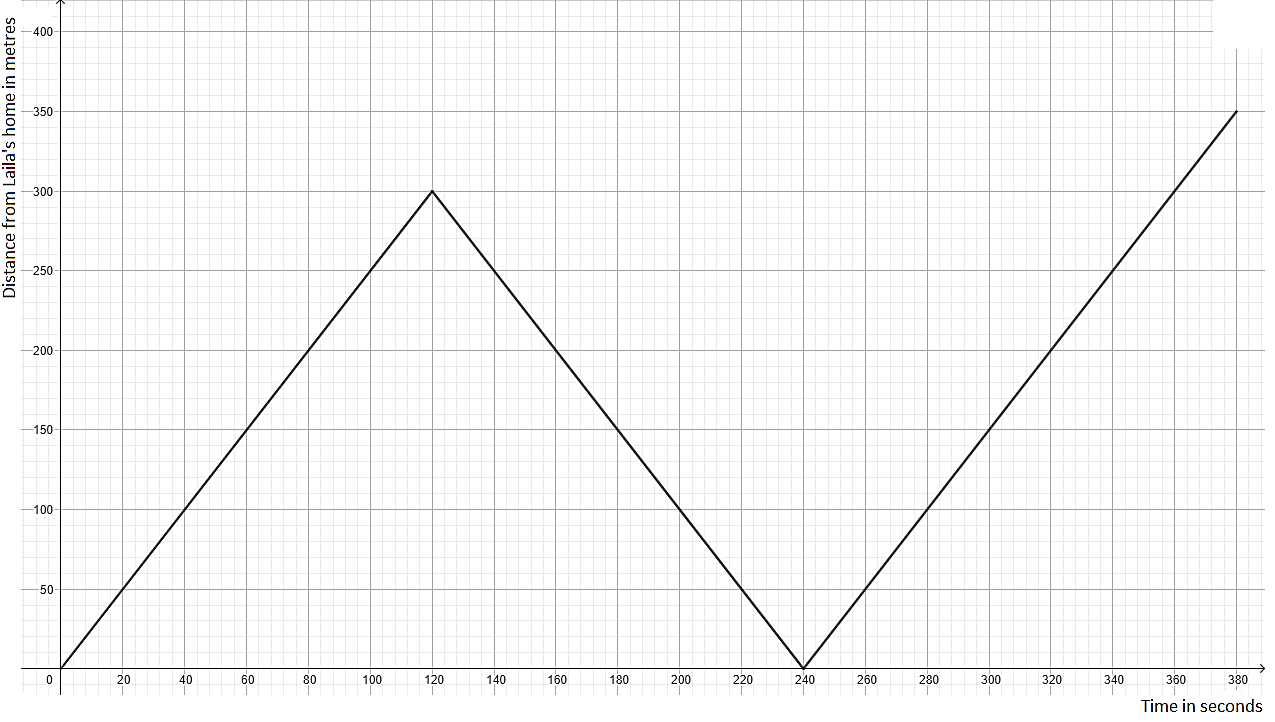 ............................................................................................................................................................................................................................................................................................................................................................................................................................................................................................................................................................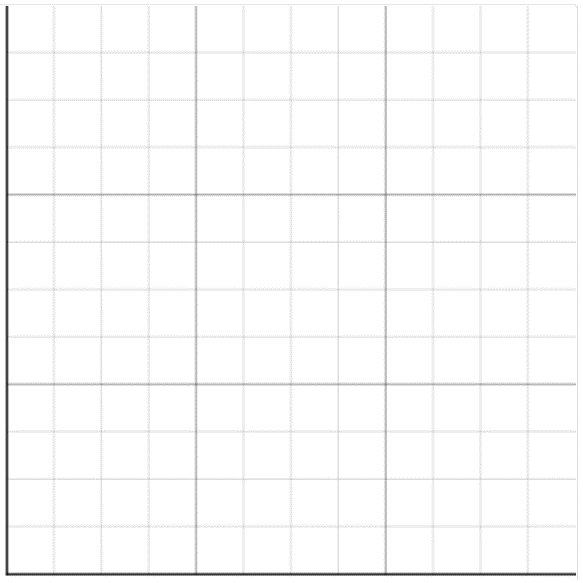 ..........................................................................................................................................................................................................................................................................................................................................................................................................................................................................................................1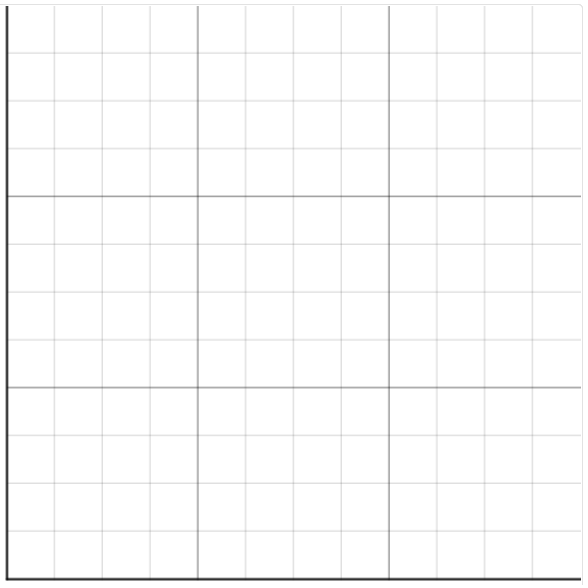 Opis pohybuKorytnačka sa vzdiali od vody. Potom zrazu urobí krátku prestávku a pokračuje ďalej od vody. 2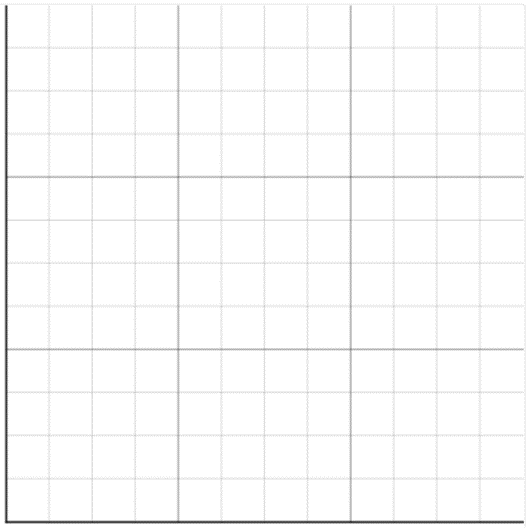 Opis pohybuKorytnačka sa vzdiali od vody. Potom zrazu urobí krátku prestávku a vracia sa späť k vode. Predtým, ako sa dostane k vode, rozhodne sa od vody opäť vzdialiť.  3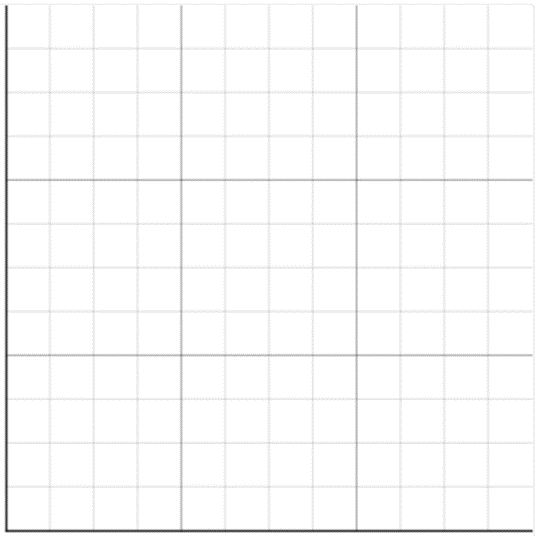 Opis pohybuKorytnačka sa vzdiali od vody na 8 stôp za 4 sekundy. Potom sa zastaví na 2 sekundy. Počas 2 sekúnd sa vracia naspäť do vody. 4Opis pohybuKorytnačka je 4 stopy od vody. V nasledujúcich 4 sekundách sa korytnačka vzdiali od vody o 2 stopy. Potom sa korytnačka vráti k vode a prejde 2 stopy za sekundu.5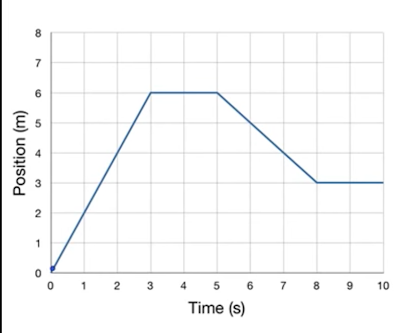 Opis pohybu6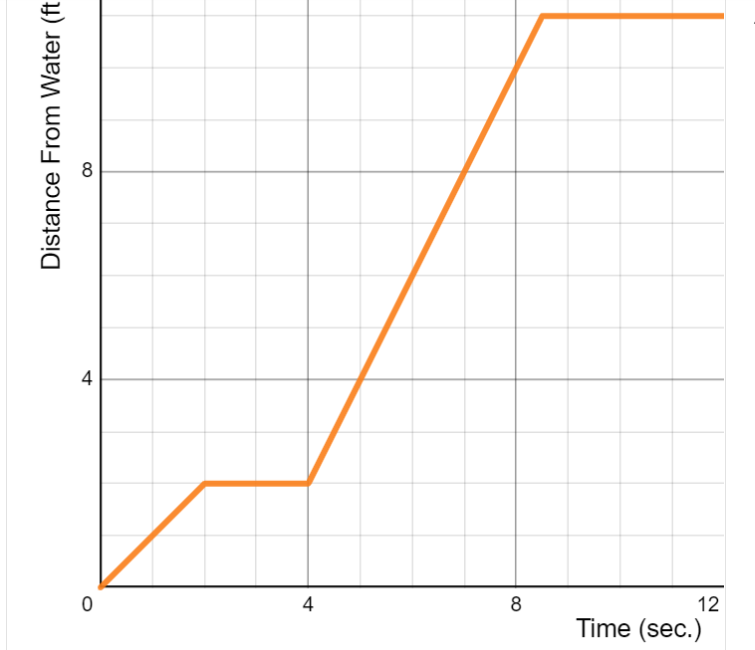 Opis pohybuHodnotiace aktivityVzdialenosť (v metroch)Čas (v minútach)5005100010150015200020